Resultat från Aspen open 2018-05-04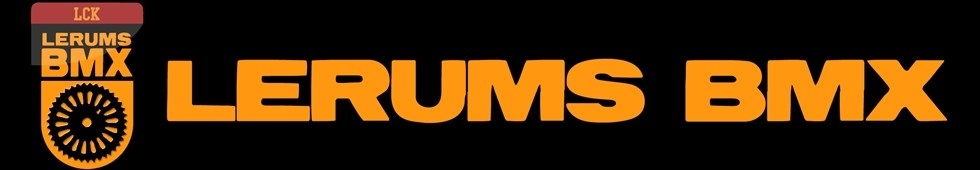 Klass CD1Belinda JohnssonEngelholm2Ulrika LopezLerum3Annelie IgemarEngelholm4Malin BlomKungsbacka5Anna WaltariUppsala6Jenny MyhreKungsbacka7Maria AnnerbyKungsbackaKlass C1Paul BernardAremark2Ola  LindströmKungsbacka3Richard EkmanMärsta4Sebastian MoralesOrion5Christian AsplundUppsala6Emil FredrikssonEngelholm7Patrik StoltzEngelholm8Lukas LindbergEngelholm9Stefan SvenssonEngelholm10Dan StenqvistMalmö11Johan AnderssonÄlvsjö12Johan MartinssonLerum13Jerry EnrothEngelholmKlass Pojkar 10 år1Erik GlansLerum2Elijah FrykmanEngelholm3Frej LindbergEngelholm4Otto BrandströmLerum5Maximilian IngelsUppsala6Sixten TheanderKungsbacka7Filippa SimonsenEngelholm8Lowe TuranderÄlvsjö9Ida HansenEngelholm10Iris IgemarEngelholm17Vilmer StrandbergKungsbackaKlass Pojkar 11-12 år1Jesper WahlbergMärsta2Max NordmarkKungsbacka3William LindströmMalmö4Joel HansenEngelholm5Elliot AsplundUppsala6Melvin MolénMärsta7Love SylwanÄlvsjö8Love SörmanUppsala9Pontus MartinssonLerum10Stefan NordinMärsta11Atle AnderssonÄlvsjö12Oliver LopezLerum13William IngelsUppsala14Alexander MyhreKungsbacka15Jonathan LindbladLerum16Arwid TheanderKungsbacka17David JohnssonEngelholm17Loke BeglertKungsbacka17Oscar GustavssonOrion17Nils RodéhnKungsbacka17Zacharias  JängnemyrÄlvsjöKlass Flickor 13-14 år1Sofia WaltariUppsala2Vendela RosenblomUppsala3Elvira StoltzEngelholm4Astrid StoltzEngelholm5Elsa GlansLerumKlass Pojkar 13-14 år1Jacob JohnssonEngelholm2Vincent MolénMärsta3Benjamin BjörklundEngelholm4Sven AxelssonLerum5William SkarpUppsala6Jon PetterssonLerum7Hugo AsplundUppsala8Simon HuberLerum9Felicia KlingströmÄlvsjö10Ebba TorhultÄlvsjö11Samuel SchougKungsbacka12Maximilian ErikssonKungsbacka13Tage TuranderÄlvsjö14William AnnerbyKungsbacka15Jonathan Ahl HedlundMärsta16Harald LundströmKungsbacka17Arvid DistnerKungsbacka17Christopher MickelsonKungsbacka17Leon MusovicLerum17Axel KarlssonEngelholmKlass Pojkar 15-16 år1Felix FredrikssonKungsbacka2Adam HvitLerum3William LevinMärsta4Rasmus NorkvistMärsta5Tim Slettenmark-GilleÄlvsjö6Albin SvenssonEngelholm7Oliver BenattiMalmö8Douglas BodmarkMärsta9Ludvig EmrinÄlvsjö10Lukas NilssonLerumKlass Pojkar 17+1Oskar JägestedtMalmö2Einar LindbergMärsta3Theis Tanning NordkvistMalmö4Marck WinterMalmö5Kim WedinMärsta6Axel KällbergMalmö7Lucas KlingströmÄlvsjö8Oskar KindblomKungsbacka9Ville EmrinÄlvsjö10Philip LindströmKungsbacka11Rickard PetterssonUppsala12Oskar ÅbergÄlvsjö13Fabian AlbihnKungsbacka14Douglas PetterssonLerum15Gabriel MårtenssonÄlvsjö16Oliver LindströmKungsbacka17Rebecca BjörklundEngelholm